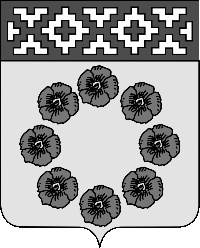                                               ПОСТАНОВЛЕНИЕАдминистрации Пестяковского муниципального районаИвановской  области   «28»  августа  2017г.    № 368                                                         п.ПестякиОБ УТВЕРЖДЕНИИ АДМИНИСТРАТИВНОГО РЕГЛАМЕНТА                     ПРЕДОСТАВЛЕНИЯ МУНИЦИПАЛЬНОЙ УСЛУГИ «ВЫДАЧА                                       ОРДЕРА НА ПРОВЕДЕНИЕ ЗЕМЛЯНЫХ РАБОТ»
В соответствии с Земельным кодексом Российской Федерации, Градостроительным кодексом Российской Федерации, Федеральным  законом от 27.07.2010 N 210-ФЗ "Об организации предоставления государственных и муниципальных услуг", Федеральным  законом  от 06.10.2003 №131-ФЗ «Об общих принципах организации местного самоуправления в Российской Федерации», Реестром описания процедур, включенных в разделе I исчерпывающего перечня процедур в сфере жилищного  строительства, утвержденного постановлением Правительства Российской Федерации  от 30.04.2014 №403, руководствуясь Уставом Пестяковского муниципального района,  п о с т а н о в л я ю:   Утвердить административный регламент предоставления муниципальной услуги «Выдача ордера на проведение земляных работ» согласно приложению к настоящему постановлению.Ответственность за исполнение настоящего постановления возложить на председателя комитета имущественных, земельных отношений, природных ресурсов  и экологии Администрации Пестяковского муниципального района.  3. Настоящее постановление вступает в силу после его официального  обнародования.ГлаваПестяковского  муниципального района                                     А.А.Самышин    Приложение  к  постановлению  администрацииПестяковского муниципального районаот  28.08.2017 N 368АДМИНИСТРАТИВНЫЙ РЕГЛАМЕНТПРЕДОСТАВЛЕНИЯ МУНИЦИПАЛЬНОЙ УСЛУГИ "ВЫДАЧА ОРДЕРА НА ПРОВЕДЕНИЕ ЗЕМЛЯНЫХ РАБОТ "1. Общие положения1.1. Настоящий административный регламент по предоставлению муниципальной услуги "Выдача ордера на проведение земляных работ" (далее по тексту - Регламент) разработан в соответствии с Федеральным законом от 27.07.2010 N 210-ФЗ "Об организации предоставления государственных и муниципальных услуг".1.2. Цель разработки Регламента: реализация права граждан на обращение в органы местного самоуправления и повышение качества рассмотрения таких обращений в Администрации Пестяковского муниципального района и ее структурных подразделениях.1.3. Настоящий Регламент устанавливает порядок и стандарт предоставления муниципальной услуги по выдаче ордеров на проведение земляных работ, определяет сроки и последовательность действий (административных процедур) при рассмотрении обращений заявителей.1.4. Правом на получение муниципальной услуги, указанной в настоящем Регламенте, обладают физические лица - индивидуальные предприниматели и юридические лица (далее по тексту - заявители).Выдача ордера на проведение земляных работ  осуществляется в отношении земель  расположенных в границах МО «Пестяковское городское поселение».Заявитель вправе обратиться за получением муниципальной услуги лично либо через своего представителя, имеющего право в соответствии с законодательством Российской Федерации либо в силу наделения его заявителем в порядке, установленном законодательством Российской Федерации, полномочиями выступать от имени заявителя при получении муниципальной услуги.1.5. Информирование заинтересованных лиц о предоставлении муниципальной услуги производится:- непосредственно в администрации Пестяковского муниципального района (далее – Администрация), а также с использованием средств телефонной связи, по электронной почте. Данная информация предоставляется Администрацией бесплатно.         Справочные телефоны: приемная Администрации   8 (49346) 21015,    структурное подразделение Администрации, ответственное за предоставление муниципальной   Комитет имущественных, земельных отношений, природных ресурсов и экологии  администрации Пестяковского муниципального района       8(49346) 2-16-71 . Электронная почта Комитета: komitetpest@mail.ru.Официальный сайт в сети Интернет:   www.pestyaki.ru.График (режим) работы Управления:Прием посетителей осуществляется в соответствии со следующим графиком: - в МБУ «Пестяковский МФЦ «Мои Документы» (далее - МФЦ), расположенном по адресу: 155650, Ивановская область, п. Пестяки, ул. Ленина, д. 18. Контактный телефон МФЦ: 8 (49346) 2-09-68 E-mail МФЦ: mfc3712@bk.ruГрафик  работы  :Информация о порядке предоставления муниципальной услуги также размещается на официальном сайте Пестяковского муниципального района в сети «Интернет» www.pestyaki.ru; на информационных стендах, установленных в помещениях Администрации, предназначенных для посетителей; в федеральной муниципальной информационной системе «Единый портал государственных и муниципальных услуг (функций)» (http://www.gosuslugi.ru/), на Региональном портале государственных и муниципальных услуг (функций) Ивановской области (http://pgu.ivanovoobl.ru/) (далее - Порталы).Информация о предоставлении муниципальной услуги содержит:- извлечения из нормативных правовых актов, устанавливающих порядок и условия предоставления муниципальной услуги;- текст административного регламента с приложениями;- перечень документов, необходимых для предоставления муниципальной услуги, и требования, предъявляемые к этим документам;- порядок информирования о ходе предоставления муниципальной услуги;- порядок обжалования действий (бездействия) и решений, осуществляемых и принимаемых в ходе предоставления муниципальной услуги.На информационном стенде по месту нахождения Администрации размещается краткая информация о предоставляемой муниципальной услуге. Данная информация должна содержать:график работы специалистов Администрации;информацию о порядке предоставления муниципальной услуги;форму заявления о предоставлении муниципальной услуги.1.6. Предоставление муниципальной услуги в электронной форме осуществляется на Портале государственных и муниципальных услуг по адресам: http://www.gosuslugi.ru/ www.pgu.ivanovoobl.ru..2. Стандарт предоставления муниципальной услуги2.1. Наименование муниципальной услуги: "Выдача ордера на проведение земляных работ». Ордер на производство земляных работ (далее - ордер) представляет собой документ, дающий право осуществлять производство земляных работ при прокладке, ремонте сетей инженерно-технического обеспечения (водо-, газо-, тепло-, электроснабжения, канализации, связи и т.д.), ремонте дорог, благоустройстве территорий.2.2. Наименование органа, предоставляющего муниципальную услугу: Администрация Пестяковского муниципального района. Структурное подразделение Администрации, ответственное за предоставление муниципальной услуги: Комитет имущественных, земельных отношений, природных ресурсов и экологии  администрации Пестяковского муниципального района,    (далее – Комитет). Место нахождения и почтовый адрес Комитета: 155650, Ивановская область, п. Пестяки,        ул. Карла Маркса д. 20.         телефон: 8(49346) 2-16-71         адрес электронной почты: a3712@bk.ru         адрес сайта в сети «Интернет»: www.pestyaki.ru2.3. Результатом предоставления муниципальной услуги является:- выдача ордера на производство земляных работ,- продление ордера на земляные работы;- мотивированный отказ в предоставлении муниципальной услуги.2.4. Сроки предоставления муниципальной услуги   Срок предоставления муниципальной услуги не может превышать 10 дней.   Время пребывания заявителя в очереди на прием в  Комитете     не может превышать 15 минут.Максимальный срок ожидания в очереди для подачи документов и получения результата муниципальной услуги в МФЦ составляет не более 15 минут.В случае подачи Заявителем заявления и всех документов, предусмотренных пунктом 2.6. настоящего Регламента, через МФЦ срок предоставления муниципальной услуги исчисляется со дня передачи МФЦ полного пакета документов, необходимых для оказания муниципальной услуги, в Администрацию.2.5. Правовые основания для предоставления муниципальной услуги:1) Конституция Российской Федерации;2) Градостроительный кодекс Российской Федерации;3) Федеральный закон от 6 октября 2003 г. N 131-ФЗ "Об общих принципах организации местного самоуправления в Российской Федерации";4) Федеральный закон от 27 июля 2010 г. N 210-ФЗ "Об организации предоставления государственных и муниципальных услуг";5)  Федеральный закон от 06.04.2011 N 63-ФЗ "Об электронной подписи";6) Постановление Правительства Российской Федерации от 25.06.2012 N 634 "О видах электронной подписи, использование которых допускается при обращении за получением государственных и муниципальных услуг".2.6. Заявитель подает в Комитете  или МФЦ заявление (заявку) о выдаче ордера на производство земляных работ (приложение №2 к настоящему Регламенту).2.6.1. К указанной заявке прилагаются следующие документы:1) Копия документа, удостоверяющего личность Заявителя и (или) его уполномоченного представителя (в случае если от имени Заявителя за получением муниципальной услуги обращается его представитель).2) Копия документа, удостоверяющего права (полномочия) представителя Заявителя (в случае если от имени Заявителя за получением муниципальной услуги обращается его представитель).3) Для прокладки инженерных коммуникаций предоставляется проектно-сметная документация на прокладку и ремонт коммуникаций, сетей, согласованный с заинтересованными организациями.4) Проект производства работ, согласованный с заинтересованными организациями.5) Свидетельство СРО о допуске к определенному виду работ или видам работ, которые оказывают влияние на безопасность объектов капитального строительства (в случае выполнения работ, оказывающих влияние на безопасность объектов кап. строительства).6) согласование (разрешение) на вырубку деревьев, кустарников, полученное в  Управлении.7) схема организации движения транспортных средств и пешеходов на период производства работ. 2.6.2. Для подводки инженерных коммуникаций к частному домовладению предоставляется:          -  проект  или акт выбора и схему границ  земельного участка   прокладки сети (в зависимости от расстояния и наличия других коммуникаций на данном участке), согласованные с заинтересованными организациями.2.6.3. Для продления срока действия ордера заявитель подает в Комитете или МФЦ  заявление (заявку) о продлении срока действия ордера. К указанной заявке прилагаются следующие документы:1) оригинал ордера;2) рабочий чертеж на проводимые работы с указанием выполненных и незавершенных объемов работ;3) календарный график производства работ.Одновременно с копиями документов ответственному лицу представляются для обзора их оригиналы.Заявление составляется разборчиво, без сокращений, с полным указанием всех прилагаемых к ходатайству документов в письменной форме.   В ходатайстве указывается:- площадь земельного участка;- кадастровый номер земельного участка;- категория земель, в отношении которого предполагается выдача ордера на проведение земляных работ на территории Пестяковского городского поселения;- права на земельный участок. Заявление по выдаче ордера на проведение земляных работ на территории Пестяковского городского поселения оформляется заявителем либо его представителем и подается в подлиннике в Комитете или МФЦ. При желании заявителем (его представителем) оформляется второй экземпляр заявления, на котором делается отметка ответственным лицом Управления  или МФЦ о приеме заявления.2.7. Исчерпывающий перечень документов, необходимых для предоставления муниципальной услуги, которые находятся в распоряжении государственных органов, органов местного самоуправления и иных органов, участвующих в предоставлении муниципальных услуг, и которые Заявитель вправе представить по желанию и непредставление Заявителем указанных ниже документов не является основанием для отказа в предоставлении услуги:2.7.1. Разрешение на строительство/реконструкцию;2.7.2. Правоустанавливающие документы на земельный участок или разрешение на использование земельного участка;2.7.3. Согласование (разрешение) на вырубку деревьев, кустарников, полученное в Управлении.Запрещено требовать от Заявителя предоставления документов и информации или осуществления действий, представление или осуществление которых не предусмотрено настоящим административным регламентом, а также нормативными правовыми актами, регулирующими отношения, возникающие в связи с предоставлением муниципальной услуги.2.8. Исчерпывающий перечень оснований для отказа в приеме документов, необходимых для предоставления муниципальной услуги.Основаниями для отказа в приеме документов, необходимых для предоставления муниципальной услуги, являются:1) несоблюдение утвержденной формы заявления;2) несоответствие вида электронной подписи, использованной Заявителем для удостоверения заявления и приложенных к нему документов в электронном виде, требованиям законодательства Российской Федерации;3) несоответствие личности лица, обратившегося с заявлением о предоставлении муниципальной услуги, лицу, указанному в заявлении в качестве Заявителя;4) заявление подано через представителя, чьи полномочия не удостоверены в установленном порядке;5) представление Заявителем документов, имеющих исправления, серьезные повреждения, не позволяющие однозначно истолковать их содержание, отсутствие обратного адреса, подписи, печати и т.п.;6) письменное обращение или запрос анонимного характера;7) представлены незаверенные копии документов или копии документов, которые должны быть представлены в подлиннике;8) текст заявления не поддается прочтению или не подписан уполномоченным лицом.Не может быть отказано Заявителю в приеме дополнительных документов при наличии пожелания их сдачи.В случае если отказ в приеме и рассмотрении документов, подаваемых Заявителем в целях получения муниципальной услуги, дается специалистом Управления в ходе личного приема, основания такого отказа разъясняются Заявителю специалистом Управления в устной форме непосредственно на личном приеме (письменный ответ не изготавливается).В случае если основания к отказу в приеме и рассмотрении документов выявляются в ходе рассмотрения письменного обращения Заявителя, поступившего в Комитете по почте, в электронном виде, основания отказа разъясняются Заявителю в письменном ответе в сроки, определенные в пункте 2.4. настоящего Регламента.2.9. Исчерпывающий перечень оснований для отказа в предоставлении муниципальной услуги.Основаниями для отказа в выдаче ордера на проведение земляных работ являются:1) непредставление полного пакета документов, указанных в пункте 2.6. настоящего Регламента;2) наличие противоречий в представленных документах и (или) документах, полученных в рамках межведомственного информационного взаимодействия;3) отказ Заявителя от получения муниципальной услуги при поступлении соответствующего заявления;4) обращение за получением муниципальной услуги ненадлежащего лица.5) наличие у заявителя объектов с просроченными сроками работ по ранее выданным ордерам на производство земляных работ.2.10. Муниципальная услуга предоставляется на безвозмездной основе.2.11. Сроки ожидания в очереди в Управлении:- максимальный срок ожидания в очереди при подаче заявления составляет не более 15 минут;- максимальный срок ожидания в очереди при получении результата предоставления муниципальной услуги составляет не более 15 минут;- максимальный срок ожидания в очереди для получения консультации (при наличии предварительной записи) составляет не более 10 минут.Максимальный срок ожидания в очереди для подачи документов и получения результата муниципальной услуги в МФЦ составляет не более 15 минут.2.12. Требования к помещениям, в которых предоставляется муниципальная услуга, к залу ожидания, месту для заполнения запросов о предоставлении муниципальной услуги, информационному стенду с образцами их заполнения и перечнем документов, необходимых для предоставления муниципальной услуги, в том числе к обеспечению доступности для инвалидов указанных объектов в соответствии с законодательством Российской Федерации о социальной защите инвалидов.2.12.1. Центральный вход в здание Управления должен быть оборудован информационной табличкой (вывеской), содержащей полное наименование Управления, двери кабинетов Управления оборудуются табличками, содержащими информацию о названиях отделов.2.12.2. В Управлении инвалидам (включая инвалидов, использующих кресла-коляски и собак-проводников) обеспечиваются:- условия беспрепятственного доступа к объекту (зданию, помещению), в котором предоставляется муниципальная услуга;- возможность самостоятельного передвижения по территории, на которой расположены объекты (здания, помещения), в которых предоставляется муниципальная услуга, а также входа в такие объекты и выхода из них, посадки в транспортное средство и высадки из него, в том числе с использованием кресла-коляски;- места для парковки специальных автотранспортных средств (не менее одного места), которые не должны занимать иные транспортные средства;- сопровождение инвалидов, имеющих стойкие расстройства функции зрения и самостоятельного передвижения;- надлежащее размещение оборудования и носителей информации, необходимых для обеспечения беспрепятственного доступа инвалидов к объектам (зданиям, помещениям), в которых предоставляется муниципальная услуга, с учетом ограничений их жизнедеятельности;- дублирование необходимой для инвалидов звуковой и зрительной информации, а также надписей, знаков и иной текстовой и графической информации знаками, выполненными рельефно-точечным шрифтом Брайля;- допуск сурдопереводчика и тифлосурдопереводчика;- допуск собаки-проводника при наличии документа, подтверждающего ее специальное обучение, на объекты (здания, помещения), в которых предоставляется муниципальная услуга;- оказание инвалидам помощи в преодолении барьеров, мешающих получению ими услуг наравне с другими лицами.2.12.3. Рабочие места специалистов,  осуществляющих рассмотрение заявлений Заявителей, должны быть удобно расположены для приема посетителей, оборудованы персональным компьютером с возможностью доступа в «Интернет», к необходимым информационным базам данных и оргтехнике.         2.12.4.  Зал ожидания должен быть оборудован местами для сидения Заявителей.2.12.5. Места для заполнения заявленийдолжны соответствовать комфортным условиям для Заявителей, быть оборудованы столами, стульями, канцелярскими принадлежностями для написания письменных заявлений.2.12.6. На информационном стенде, расположенном в непосредственной близости от помещения, где предоставляется муниципальная услуга, размещается информация в соответствии с п. 1.3 Регламента.2.12.7. Прием Заявителей осуществляется в помещениях Управления. Помещения Управления  должны соответствовать санитарно-эпидемиологическим правилам и нормативам «Гигиенические требования к персональным электронно-вычислительным машинам и организации работы. СанПиН 2.2.2/2.4.1340-03», утвержденным Главным государственным санитарным врачом Российской Федерации 30.05.2003.2.12.8. Требования к помещению МФЦ установлены постановлением Правительства Российской Федерации от 22.12.2012 № 1376 «Об утверждении Правил организации деятельности многофункциональных центров предоставления государственных и муниципальных услуг» и включают в себя мероприятия по обеспечению доступности получения государственных и муниципальных услуг для инвалидов.2.13. Показатели доступности и качества муниципальной услуги.2.13.1. Показателями доступности муниципальной услуги являются: - простота и ясность изложения информационных документов; - наличие различных каналов получения информации о предоставлении муниципальной услуги;- короткое время ожидания при предоставлении муниципальной услуги;- удобный график работы органа, осуществляющего предоставление муниципальной услуги;- удобное территориальное расположение органа, осуществляющего предоставление муниципальной услуги;- обеспечение беспрепятственного доступа лиц с ограниченными возможностями передвижения к помещениям, в которых предоставляется муниципальная услуга;- обеспечение предоставления муниципальной услуги в электронном виде;- возможность получения муниципальной услуги в МФЦ;- осуществление оценки качества предоставления услуги при предоставлении услуги в электронной форме. 2.13.2. Показателями качества муниципальной услуги являются: - точность предоставления муниципальной услуги; - профессиональная подготовка специалистов Управления; - высокая культура обслуживания Заявителей; - строгое соблюдение сроков предоставления муниципальной услуги; - соблюдение сроков ожидания в очереди при предоставлении муниципальной услуги;- отсутствие поданных в установленном порядке жалоб на решения, действия (бездействие), принятые (осуществленные) при предоставлении муниципальной услуги.2.14. Иные требования.2.14.1. Информация о порядке предоставления муниципальной услуги, о месте нахождения Управления и МФЦ, графике работы и телефонах для справок является открытой и предоставляется путем:- использования средств телефонной связи;- размещения на официальном сайте в сети «Интернет»;- размещения на информационных стендах, расположенных в зданиях Управления и МФЦ;- размещения на Порталах;- проведения консультаций специалистами Управления или МФЦ.Информация по вопросам предоставления муниципальной услуги представляется специалистами Управления и МФЦ, уполномоченными на ее исполнение.При ответах на телефонные звонки и на устные обращения ответственные специалисты подробно информируют обратившихся по вопросам предоставления муниципальной услуги в пределах своей компетенции.Ответ на телефонный звонок начинается с информации о наименовании органа, в который позвонил Заявитель, фамилии, имени, отчестве и должности лица, принявшего телефонный звонок.При обращении на личный прием к специалисту Управления или МФЦ Заявитель предоставляет:        - документ, удостоверяющий личность;          - доверенность, в случае если интересы Заявителя представляет уполномоченное лицо.2.14.2. Заявление о предоставлении муниципальной услуги и документы, предусмотренные пунктом 2.6 настоящего Регламента, предоставленные Заявителем в электронном виде, удостоверяются электронной подписью: - заявление удостоверяется простой электронной подписью Заявителя;- доверенность, подтверждающая правомочие на обращение за получением муниципальной услуги, выданная организацией, удостоверяется усиленной квалифицированной электронной подписью правомочного должностного лица организации, а доверенность, выданная физическим лицом, - усиленной квалифицированной электронной подписью нотариуса;- иные документы, прилагаемые к заявлению в форме электронных образов бумажных документов (сканированных копий), удостоверяются электронной подписью в соответствии с требованиями постановления Правительства Российской Федерации от 25.06.2012 № 634 «О видах электронной подписи, использование которых допускается при обращении за получением государственных и муниципальных услуг».Заявитель может воспользоваться размещенными на Порталах формами заявлений и иных документов, необходимых для получения муниципальной услуги, с обеспечением возможности их копирования и заполнения в электронном виде.В случае если заявление о получении муниципальной услуги в электронном виде не подписано электронной подписью в соответствии с требованиями действующего законодательства, это является основанием для отказа в приеме Заявления к рассмотрению в соответствии с п. 2.7 Регламента.В случае если документы, прилагаемые к заявлению о получении муниципальной услуги в электронном виде, не подписаны электронной подписью в соответствии с требованиями действующего законодательства, данные документы считаются не приложенными к заявлению. В указанных случаях осуществляются процедуры, предусмотренные п. 3.2.6. Регламента.Информацию о ходе рассмотрения заявления о предоставлении муниципальной услуги, поданного при личном обращении или почтовым обращением, Заявитель может получить по телефону, на личном приеме в Управлении. При подаче заявления о предоставлении муниципальной услуги в электронном виде через Порталы Заявитель может получить информацию о ходе рассмотрения заявления о предоставлении муниципальной услуги на Порталах.2.15. Срок и порядок регистрации заявления, а также особенности предоставления муниципальной услуги в МФЦ.2.15.1. Юридическим фактом для начала исполнения административной процедуры является поступление в Комитете Заявления и пакета документов, предусмотренных пунктом 2.6 Регламента. Заявитель вправе представить в Комитете Заявление и указанный пакет документов лично либо через законного представителя, по почте, с курьером и т.д.  Заявление может быть подано через МФЦ. Заявителю, в подтверждение факта приема документов, выдается опись принятых документов  (Приложение №6). МФЦ не позднее 1 рабочего дня после приема Заявления и прилагаемых документов представляет их по оформленному в установленном порядке  реестру  (Приложение №5) в Комитете.До подачи заявления Заявитель вправе обратиться к сотрудникам Управления или МФЦ, ответственным за рассмотрение документов, необходимых для предоставления муниципальной услуги, для консультации по вопросам предоставления муниципальной услуги, в том числе по имеющемуся у него пакету документов, необходимых для предоставления муниципальной услуги.Особенности предоставления муниципальной услуги в электронной форме.2.16.1 Заявитель вправе через Портал записаться на прием в Комитете  для подачи Заявления.Для получения разрешения по выдаче ордера на земляные работы Заявитель через Портал направляет в Комитете  Заявление.2.16.2. Заявление, поданное через Портал, регистрируется в общем порядке регистрации входящей корреспонденции в Управлении в день его подачи. 2.16.3. К Заявлению Заявитель вправе приложить в электронной форме подписанные усиленной квалифицированной электронной подписью документы, предусмотренные пунктом 2.6 Регламента.   2.17. Предоставление муниципальной услуги в электронной форме осуществляется на Портале государственных и муниципальных услуг по адресам: http://www.gosuslugi.ru/ www.pgu.ivanovoobl.ru.. 2.18. Другие положения, характеризующие требования к предоставлению муниципальной услуги.В случае подачи заявителем документов через многофункциональный центр, срок предоставления муниципальной услуги исчисляется со дня передачи многофункциональным центром полного пакета документов, необходимых для оказания муниципальной услуги, в Комитете. III. Административные процедуры3.1. Описание последовательности действий при предоставлении муниципальной услуги представлено в виде блок-схемы (приложение №4)..3.1.1. Организация предоставления муниципальной услуги включает в себя следующие административные процедуры: -   прием и регистрация заявления и прилагаемых к нему документов; -   проверка зарегистрированных документов об оказании муниципальной услуги; -   подготовка и выдача Заявителю ордера на производство земляных работ (продление срока действия ордера), либо отказа в выдаче ордера.3.2.  Прием и регистрация документов, и передача их на исполнение3.2.1. Основанием для начала административной процедуры   является подача заявления в Комитете  или МФЦ    с приложенными документами, предусмотренными п. 2.6. настоящего Административного регламента, Заявителем, либо уполномоченным лицом, при наличии надлежаще оформленных документов, устанавливающих такое право.3.2.2.  Форма заявления приведена в приложении  №2  к настоящему Регламенту.3.2.3. Специалист  Управления или МФЦ осуществляющий прием, выполняет следующие административные действия:а) дает устные консультации на поставленные вопросы;б) в случае, если для подготовки ответа требуется продолжительное время, специалист   предлагает Заявителю направить   обращение о предоставлении письменной консультации по процедуре предоставления муниципальной услуги либо назначает другое время для консультации;в) осуществляет прием заявлений и документов, необходимых для предоставления муниципальной услуги;г) проверяет принадлежность документа, удостоверяющего личность, лицу, подающему заявление, проверяет правильность заполнения заявления, наличие всех документов, предусмотренных пунктом 2.7. настоящего Регламента;д) определяет наличие (либо отсутствие) оснований для отказа в приеме документов, установленных пунктом 2.8. настоящего Регламента.3.2.4. При наличии оснований для отказа в приеме документов специалист   письменно информирует Заявителя (Заявителей) об отказе в приеме заявления.3.2.5. В случае отсутствия оснований для отказа в приеме документов, предусмотренных пунктом 2.7. настоящего Регламента, заявление о предоставлении муниципальной услуги регистрируется в  Управлении или МФЦ:поступившее до 16.00 - в день поступления;поступившее позднее 16.00 – на следующий рабочий день.3.2.6.  Прием и регистрация заявления о предоставлении муниципальной услуги и документов, поступивших от Заявителя в электронном виде.3.2.6.1.  Заявитель также может подать заявление о получении муниципальной услуги в электронном виде через единый и (или) региональный Порталы государственных и муниципальных услуг по адресу www.gosuslugi.ru и (или) www.pgu.ivanovoobl.ru. При этом документы, предусмотренные пунктом 2.6. настоящего Регламента, обязанность по предоставлению которых возложена на Заявителя, должны быть приложены к заявлению в отсканированном (электронном) виде. Заявление и прилагаемые к нему документы подписываются электронной подписью, в соответствии с требованиями постановления Правительства Российской Федерации от 25.06.2012 № 634 «О видах электронной подписи, использование которых допускается при обращении за получением государственных и муниципальных услуг».В случае, если документы, прилагаемые к заявлению о получении муниципальной услуги в электронном виде, не подписаны электронной подписью в соответствии  с требованиями действующего законодательства либо данная подпись не подтверждена, данные документы считаются не приложенными к заявлению.3.2.6.2.  При поступлении заявления о получении муниципальной услуги в электронном виде, специалист  выполняет следующие административные действия:а) проверяет, подписано ли заявление о получении муниципальной услуги в электронном виде и прилагаемые к нему документы электронной подписью в соответствии с требованиями действующего законодательства;б) проверяет подлинность усиленной квалифицированной электронной подписи через установленный федеральный информационный ресурс;в) в случае, если заявление о получении муниципальной услуги в электронном виде и прилагаемые к нему документы не подписаны электронной подписью в соответствии с требованиями действующего законодательства либо электронная подпись не подтверждена, специалист   направляет Заявителю уведомление об отказе в приеме документов по основаниям, предусмотренным пунктом 2.8. настоящего Регламента;г) в случае, если заявление о получении муниципальной услуги в электронном виде и прилагаемые к нему документы подписаны электронной подписью в соответствии с требованиями действующего законодательства и электронная подпись подтверждена, документы распечатываются, регистрируются в порядке, предусмотренном пунктом                  3.2.5. настоящего Регламента, и передаются для работы специалисту, уполномоченному на рассмотрение документов.3.3. Проверка зарегистрированных документов об оказании муниципальной услуги3.3.1. Ответственным за проверку зарегистрированных  заявлений о разрешении на право производства земляных работ и приложенных к ним документов является специалист  Управления, осуществляющий прием граждан по данному вопросу в соответствии со своими должностными обязанностями.3.3.2. В случае получения заявления и приложенных к нему документов, предоставленных Заявителем в электронном виде и удостоверенных в установленном порядке в соответствии с действующим законодательством, документы распечатываются и передаются для дальнейшего рассмотрения специалисту Управления, который проверяет правильность заполнения Заявления, комплектность документов, а также возможность оказания муниципальной услуги на основании представленных копий документов в соответствии с настоящим Регламентом.3.3.3. При несоответствии заявления либо приложенных к нему документов требованиям настоящего Регламента, специалист Управления в течение пяти рабочих дней со дня поступления документов   направляет Заявителю письмо  с указанием недостающих и (или) неверно оформленных документов.3.3.4.  Комитет вправе проверять представленные Заявителем сведения и документы путем направления обращений в органы власти, должностным лицам, предприятиям, учреждениям и организациям.3.3.5.  При наличии у Управления  возможности получения необходимых достоверных сведений иным способом, в том числе в электронном виде, они могут быть использованы вместо документов, представленных Заявителем.3.3.6.  Непредставление Заявителем необходимой информации или недостающих документов в указанный специалистом Управления срок является, основанием для отказа в предоставлении муниципальной услуги.3.3.7. Заявитель несет ответственность за достоверность представленных им сведений, а также документов, в которых они содержатся.3.3.8. Срок исполнения данной административной процедуры составляет 5 рабочих дней.3.4. Подготовка и выдача ордера на производство земляных работ либо выдача отказа в предоставлении муниципальной услуги3.4.1. Регистрация заявления о разрешении на право производства земляных работ с предоставленными документами является основанием для начала процедуры подготовки принятия решения на выдачу ордера на производство земляных работ, либо об отказе в выдаче ордера.3.4.2.  Ответственный исполнитель Управления готовит ордер на производство земляных работ (приложение N 1 к настоящему регламенту), либо уведомление об отказе в выдаче ордера с указанием причин отказа.Срок действия ордера устанавливается  5 рабочих дня с учетом времени, необходимого для восстановления элементов внешнего благоустройства, но может быть продлен по обращению Заказчика, обратившегося не менее чем за 1 день до окончания срока действия ордера с обоснованием причин задержки.Подготовленный ордер, либо письменный отказ в предоставлении муниципальной услуги подписывается начальником Управления  и регистрируется в установленном порядке.3.4.3. Мотивированный отказ в выдаче Ордера на производство земляных работ оформляется в форме письма на бланке Управления, подготавливается в двух экземплярах, имеющих равную юридическую силу, каждый из которых подписывается  начальником Комитета.3.4.4.   Срок исполнения данной административной процедуры составляет 5 рабочих дней.По окончании земляных работ Заказчик обязан сдать ордер в Комитете с уведомлением об окончании работ. Временем окончания работ считается письменное уведомление об окончании работ.После предоставления уведомления об окончании земляных работ, подписанного руководителем юридического лица или физическим лицом, Комитет осуществляет приемку земельного участка (Приложение N 3 к настоящему регламенту).Заказчик освобождается от ответственности по восстановлению разрушенного благоустройства после приемки участка, предоставленного для производства земляных работ.3.5. Приемка земельного участка после проведения земляных работ допускается только при наличии исполнительных чертежей. IV. Формы контроля за исполнением административного регламента4.1. Текущий контроль за соблюдением и исполнением ответственными специалистами Комитета  последовательности действий, определенных настоящим Регламентом, осуществляется начальником Комитета .4.2. Должностные лица (муниципальные служащие) Комитета, принимающие участие в предоставлении муниципальной услуги, несут персональную ответственность за соблюдение сроков и порядка приема документов, предоставляемых заявителями, за полноту, грамотность и доступность проведенного консультирования, за правильность выполнения процедур, установленных Регламентом.4.3.  Контроль за полнотой и качеством предоставления муниципальной услуги включает в себя проведение проверок, выявление и устранение нарушений порядка регистрации и рассмотрения заявлений и документов, подготовку ответов на обращения заявителей, содержащих жалобы на решения, действия (бездействие) должностных лиц.4.4.  По результатам проведенных проверок в случае выявления нарушений прав заявителей осуществляется привлечение виновных лиц к ответственности в соответствии                      с законодательством Российской Федерации.V. Порядок обжалования действий (бездействия) или решений,осуществляемых (принятых) в ходе предоставлениямуниципальной услуги5.1. Заявитель имеет право на обжалование действий (бездействия) должностных лиц (государственных гражданских служащих) Администрации  и (или) Комитета и решений, осуществляемых и (или) принимаемых ими в ходе предоставления услуги, в досудебном (внесудебном) порядке.5.2. Жалоба подается в письменной форме на бумажном носителе, в электронной форме в Администрацию и (или) Комитет, многофункциональный центр.Жалобы на решения и действия (бездействие) руководителя Комитета подаются в Администрацию.Жалобы на решения и действия (бездействие) работника многофункционального центра подаются руководителю этого многофункционального центра. Жалобы на решения и действия (бездействие) многофункционального центра подаются учредителю многофункционального центра в администрации или должностному лицу, уполномоченному нормативным правовым актом субъекта Российской Федерации. Жалоба может быть направлена по почте, через МФЦ, с использованием информационно-телекоммуникационной сети «Интернет», официального сайта Администрации, Порталов, а также может быть принята при личном приеме Заявителя.В случае подачи жалобы при личном приеме Заявитель представляет документ, удостоверяющий его личность, в соответствии с законодательством Российской Федерации.5.3. Заявитель может обратиться с жалобой в том числе в следующих случаях:1) нарушение срока регистрации запроса о предоставлении государственной или муниципальной услуги, запроса, указанного в статье 15.1 Федерального закона от 27.07.2010 № 210-ФЗ «Об организации предоставления государственных и муниципальных услуг»;2) нарушение срока предоставления государственной или муниципальной услуги. В указанном случае досудебное (внесудебное) обжалование заявителем решений и действий (бездействия) многофункционального центра, работника многофункционального центра возможно в случае, если на многофункциональный центр, решения и действия (бездействие) которого обжалуются, возложена функция по предоставлению соответствующих государственных или муниципальных услуг в полном объеме в порядке, определенном частью 1.3 статьи 16 Федерального закона от 27.07.2010 № 210-ФЗ «Об организации предоставления государственных и муниципальных услуг»;3) требование у заявителя документов или информации либо осуществления действий, представление или осуществление которых не предусмотрено нормативными правовыми актами Российской Федерации, нормативными правовыми актами субъектов Российской Федерации, муниципальными правовыми актами для предоставления государственной или муниципальной услуги;4) отказ в приеме документов, предоставление которых предусмотрено нормативными правовыми актами Российской Федерации, нормативными правовыми актами субъектов Российской Федерации, муниципальными правовыми актами для предоставления государственной или муниципальной услуги, у заявителя;5) отказ в предоставлении государственной или муниципальной услуги, если основания отказа не предусмотрены федеральными законами и принятыми в соответствии с ними иными нормативными правовыми актами Российской Федерации, законами и иными нормативными правовыми актами субъектов Российской Федерации, муниципальными правовыми актами. В указанном случае досудебное (внесудебное) обжалование заявителем решений и действий (бездействия) многофункционального центра, работника многофункционального центра возможно в случае, если на многофункциональный центр, решения и действия (бездействие) которого обжалуются, возложена функция по предоставлению соответствующих государственных или муниципальных услуг в полном объеме в порядке, определенном частью 1.3 статьи 16 Федерального закона от 27.07.2010 № 210-ФЗ «Об организации предоставления государственных и муниципальных услуг»6) затребование с заявителя при предоставлении государственной или муниципальной услуги платы, не предусмотренной нормативными правовыми актами Российской Федерации, нормативными правовыми актами субъектов Российской Федерации, муниципальными правовыми актами;7) отказ органа, предоставляющего государственную услугу, органа, предоставляющего муниципальную услугу, должностного лица органа, предоставляющего государственную услугу, или органа, предоставляющего муниципальную услугу, многофункционального центра, работника многофункционального центра, организаций, предусмотренных частью 1.1 статьи 16 Федерального закона от 27.07.2010 № 210-ФЗ «Об организации предоставления государственных и муниципальных услуг» , или их работников в исправлении допущенных ими опечаток и ошибок в выданных в результате предоставления государственной или или муниципальных услуг в полном объеме в порядке, определенном частью 1.3 муниципальной услуги документах либо нарушение установленного срока таких исправлений. В указанном случае досудебное (внесудебное) обжалование заявителем решений и действий (бездействия) многофункционального центра, работника многофункционального центра возможно в случае, если на многофункциональный центр, решения и действия (бездействие) которого обжалуются, возложена функция по предоставлению соответствующих государственных или муниципальных услуг в полном объеме в порядке, определенном  Федерального закона от 27.07.2010 № 210-ФЗ «Об организации предоставления государственных и муниципальных услуг»;8) нарушение срока или порядка выдачи документов по результатам предоставления государственной или муниципальной услуги;9) приостановление предоставления государственной или муниципальной услуги, если основания приостановления не предусмотрены федеральными законами и принятыми в соответствии с ними иными нормативными правовыми актами Российской Федерации, законами и иными нормативными правовыми актами субъектов Российской Федерации, муниципальными правовыми актами. В указанном случае досудебное (внесудебное) обжалование заявителем решений и действий (бездействия) многофункционального центра, работника многофункционального центра возможно в случае, если на многофункциональный центр, решения и действия (бездействие) которого обжалуются, возложена функция по предоставлению соответствующих государственных или муниципальных услуг в полном объеме в порядке, определенном  Федерального закона от 27.07.2010 № 210-ФЗ «Об организации предоставления государственных и муниципальных услуг»;10) требование у заявителя при предоставлении государственной или муниципальной услуги документов или информации, отсутствие и (или) недостоверность которых не указывались при первоначальном отказе в приеме документов, необходимых для предоставления государственной или муниципальной услуги, либо в предоставлении государственной или муниципальной услуги, за исключением случаев, предусмотренных  Федерального закона от 27.07.2010 № 210-ФЗ «Об организации предоставления государственных и муниципальных услуг». В указанном случае досудебное (внесудебное) обжалование заявителем решений и действий (бездействия) многофункционального центра, работника многофункционального центра возможно в случае, если на многофункциональный центр, решения и действия (бездействие) которого обжалуются, возложена функция по предоставлению соответствующих государственных статьи 16 Федерального закона от 27.07.2010 № 210-ФЗ «Об организации предоставления государственных и муниципальных услуг».5.4. Жалоба на решения и (или) действия (бездействие) Администрации и (или) Комитета, должностных лиц Администрации либо муниципальных служащих при осуществлении в отношении юридических лиц и индивидуальных предпринимателей, являющихся субъектами градостроительных отношений, процедур по выдаче разрешения на строительство, продлению срока действия разрешения на строительство, внесению изменений в разрешение на строительство, включенных в исчерпывающие перечни процедур в сферах строительства, утвержденные Правительством Российской Федерации в соответствии с частью 2 статьи 6 Градостроительного кодекса Российской Федерации, может быть подана такими лицами в порядке, установленном антимонопольным законодательством Российской Федерации, в Управление Федеральной антимонопольной службы по Ивановской области.5.5. Требования к содержанию жалобы установлены пунктом 5 статьи 11.2 Федерального закона от 27.07.2010 № 210-ФЗ «Об организации предоставления государственных и муниципальных услуг».В случае если жалоба подается через представителя Заявителя, необходимо представить документ, подтверждающий полномочия на осуществление действий от имени Заявителя. При подаче жалобы в электронном виде документы, указанные в абзаце 2 настоящего пункта, могут быть представлены в форме электронных документов, подписанных электронной подписью, вид которой предусмотрен законодательством Российской Федерации, при этом документ, удостоверяющий личность Заявителя, не требуется.5.6.  Жалоба подлежит рассмотрению в течение пятнадцати рабочих дней со дня ее регистрации, а в случае обжалования отказа органа, предоставляющего государственную услугу, органа, предоставляющего муниципальную услугу, многофункционального центра, в приеме документов у заявителя либо в исправлении допущенных опечаток и ошибок или в случае обжалования нарушения установленного срока таких исправлений - в течение пяти рабочих дней со дня ее регистрации.5.7.	По результатам рассмотрения жалобы уполномоченный орган принимает одно из следующих решений:1.) жалоба удовлетворяется, в том числе в форме отмены принятого решения, исправления допущенных опечаток и ошибок в выданных в результате предоставления государственной или муниципальной услуги документах, возврата заявителю денежных средств, взимание которых не предусмотрено нормативными правовыми актами Российской Федерации, нормативными правовыми актами субъектов Российской Федерации, муниципальными правовыми актами; 2) в удовлетворении жалобы отказывается.При удовлетворении жалобы Администрация и (или) Комитет принимает исчерпывающие меры по устранению выявленных нарушений, в том числе по выдаче Заявителю результата муниципальной услуги, не позднее 5 рабочих дней со дня принятия решения, если иное не установлено законодательством Российской Федерации.5.8. Не позднее дня, следующего за днем принятия решения, указанного в пункте 5.7. настоящего регламента, заявителю в письменной форме и по желанию заявителя в электронной форме направляется мотивированный ответ о результатах рассмотрения жалобы.  5.9. В случае установления в ходе или по результатам рассмотрения жалобы признаков состава административного правонарушения или преступления, должностное лицо, наделенное полномочиями по рассмотрению жалоб, незамедлительно направляет имеющиеся материалы в органы прокуратуры».Приложение № 1к административному регламентупо предоставлению муниципальной услуги" Выдача ордера  на проведение земляных работ "Ордер N ________на право производства земляных работна территории Пестяковского городского поселенияВыдан представителю ___________________________________________________________________________          (наименование организации, должность, фамилия, имя, отчество)Разрешается производство работ _______________________________________________                                                                                  (наименование) по адресу: _________________________________________________________________, по утвержденному проекту, разработанному ____________________________________________________________________________Условия работ:    1. Работа должна быть начата и закончена в сроки, указанные в настоящем ордере,  и  в  строгом  соответствии  с  Положением  о производстве  земляных  работ на территории Пестяковского городского поселения.    2. До начала земляных работ во избежание повреждения существующих подземных сооружений должны быть вызваны представители организаций, указанных в приложении.    3. Уборка материалов и лишнего грунта должна быть произведена в течение 24 часов по окончании засыпки места разрытия.    4. Никаких изменений и отступлений от утвержденного проекта не допускается.    5. Настоящий ордер и чертеж иметь всегда на месте работы для предъявления инспектирующим лицам.Особые условия работ:  _________________________________________________      Я,_____________________________________________________________, обязуюсь              (Ф.И.О. лица, ответственного за производство работ)Соблюдать Положение о производстве земляных работ на территории Пестяковского городского поселения, все указанные выше условия и в срок, установленный в ордере, по окончании работ предъявить участок, на котором производились работы, комиссии.Подтверждаю, что данный объект полностью обеспечен необходимыми материалами,  рабочей силой, типовыми ограждениями и проектной документацией.    За невыполнение обязательства по настоящему ордеру несу установленную законодательством ответственность."____" _____________ 20   г. ___________________  _______________________________            (дата)              (подпись)              (расшифровка подписи)Адрес организации: __________________________________________________________________________________________________________, N телефона ____________________Домашний адрес ответственного за работы: ___________________________________________, N телефона ____________________Производство работ разрешено с "___" _____________ 20   г.  по "___" _____ 20 г.с восстановлением разрушений и благоустройством.Срок действия ордера продлен до: ______________________________________________Начальник  Комитета   _____________________ _________________________________                              (подпись)            (расшифровка подписи)"_____" _________________ 20  г.М.П.Приложение N 2к административному регламентупо предоставлению муниципальной услуги" Выдача ордера  на проведение земляных работ "Начальнику Комитета ИЗОПРИЭ Администрации Пестяковского муниципального районаот ________________________________________(фамилия, имя, отчество - для граждан,___________________________________________почтовый индекс и адрес) или полное наименование___________________________________________организации - для юридических лиц___________________________________________почтовый индекс и адрес, телефонЗАЯВЛЕНИЕПрошу Вашего разрешения на право производства земляных работ ____________________________________________________________________________________ _________(наименование объекта)на земельном участке, расположенном по адресу: ____________________________________________________________________________________________________ _________(местоположение участка)___________________________________, сроком на _____________________________с "________"____________________ 20__ г. по "_____"________________ 200__ г.При этом сообщаю:Наименование подрядной организации __________________________________________Ответственным за производство работ назначен ______________________________________________________________________________________________________ _______(должность, фамилия, имя, отчество)После окончания работ обязуемся произвести необходимые восстановительные работы, восстановить благоустройство и дорожные покрытия, ликвидировать нарушения прилегающей территории, связанные с производством работ."_______"_______________________20____г.М.П.                                                                                                                 Приложение N 3к административному регламентупо предоставлению муниципальной услуги" Выдача ордера  на проведение земляных работ "АКТ
осмотра территории после завершения земляных работ
и выполненном благоустройстве"_____" ___________ 20__ г.Комиссия в составе:Представителя организации, производящей земляные работы____________________________________________________________________ ________(Ф.И.О., должность)Представителя организации, выполнившей благоустройство___________________________________________________________________ _________(Ф.И.О., должность)Представителя управляющей организации или жилищно-эксплуатационной организации___________________________________________________________________ _________(Ф.И.О., должность)Представителя отдела архитектуры, градостроительства и  земельных отношений  ___________________________________________________________________ _________(Ф.И.О., должность)Представителя администрации района ________________________________________(Ф.И.О., должность)Произвели осмотр состояния территории, на которой производились земляные работы и благоустроительные работы, согласно ордеру N от"___" __________ 20__ г. по адресу: _______________________________________________________________________________________________________________ _________В результате осмотра установлено: ______________________________________________Выводы: ________________________________________________________________________________________________________________________________________ _________Подписи: ___________________________________________________________________                                                                                                                                                                                                                                                         Приложение N 4к административному регламентупо предоставлению муниципальной услуги" Выдача ордера  на проведение земляных работ "                                                                                Блок-схема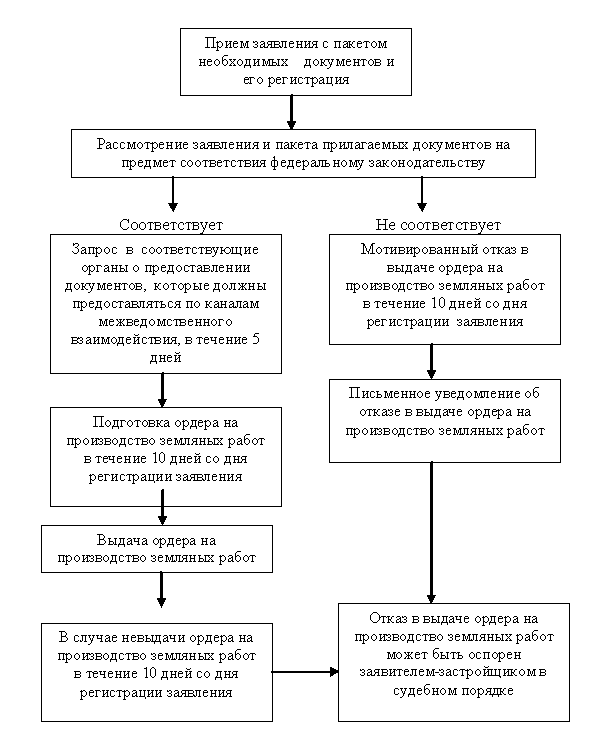 Приложение № 5к административному регламенту по предоставлению муниципальной услуги " Выдача ордера  на проведение земляных работ "Реестр №    от «     »    ____________________ 20___ г.          На корреспонденцию, передаваемую в ________________________________________________________________________________________________________________________________                      (наименовании организации)Сдал  __________________________________________________________________________________
                                                                                                 (наименование должности )____________________________________________________________________________________________     «___»______________ 20___   г.                             ____________ /___________________/                          МП.                                                                           (подпись)                   (Ф.И.О.)Получил  _______________________________________________________________________________                                             (наименование должности)___________________________________________________________________________________________ «___»______________ 20___   г.                                   ____________ /___________________/                     МП                                                                (подпись)                            (Ф.И.О.)Приложение № 6к административному регламенту по предоставлению муниципальной услуги " Выдача ордера  на проведение земляных работ "МБУ «Пестяковский МФЦ «Мои Документы»155650, Ивановская область п. Пестяки, ул. Ленина, дом 18ОПИСЬдокументов, представленных ___________________________________________                                                                                         ФИО заявителядля  получения ордера на проведение земляных работДокументы сдал______________________________________________________________________                                               «     » ___________________________2017 гДокументы принял _____________________________________________________________________                                           «     » ____________________________2017 гДни неделиРежим работыпонедельник - пятницас 8.00 до 17.00, перерыв на обед с 13.00 до14.00суббота, воскресеньевыходные дниПриемные дниПриемные часыпонедельник - пятницас 8.30 до 13.00Рабочие дни   Рабочие  часыпонедельник - пятницас 8.00 до 17.00, перерыв на обед с 13.00 до14.00__________________________________________________________(должность)(подпись)(Ф.И.О.) №п/пНаименование услугиФ.И.О. заявителяПримечание №п/пНаименование документовКол-во листов1.2.3.